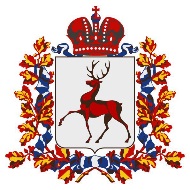 Министерство культуры Нижегородской областиГосударственное бюджетное профессиональное образовательное учреждение «Нижегородское музыкальное училище (колледж) имени М. А. Балакирева» ПОЛОЖЕНИЕ опроведении IV Всероссийского Пасхального детского хорового фестиваля-конкурса «Звонкие голоса»  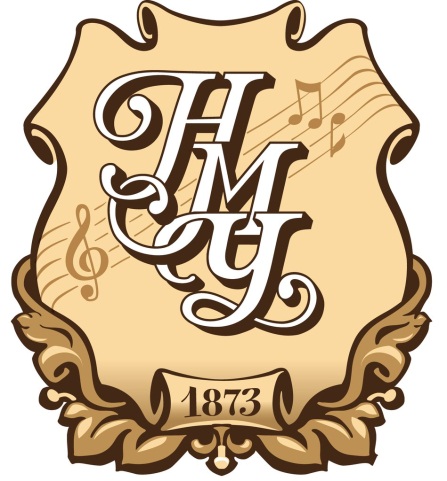 г. Нижний Новгород22-23 апреля 2017 годаОбщие положенияОрганизаторами IV Всероссийского  Пасхального детского хорового фестиваля-конкурса «Звонкие голоса» (далее – Фестиваль-конкурс) выступают Министерство культуры Нижегородской области, Департамент культуры Администрации города Нижнего Новгорода, Федеральное государственное бюджетное образовательное учреждение высшего образования «Нижегородская государственная консерватория им. М.И. Глинки», Государственное бюджетное профессиональное образовательное учреждение «Нижегородское музыкальное училище (колледж) имени М. А. Балакирева», Государственное бюджетное учреждение дополнительного профессионального образования Нижегородской области «Учебно-методический центр повышения квалификации и народного творчества», Государственное бюджетное учреждение дополнительного профессионального образования Нижегородской области «Учебно-методический центр художественного образования». Партнером в организации и проведении Фестиваля-конкурса выступает Нижегородская Епархия Русской Православной Церкви.Фестиваль-конкурс призван активизировать просветительскую деятельность в области классического ансамблевого и хорового искусства, способствовать сохранению и развитию лучших певческих традиций российской школы, повысить качество научно-методической работы, способствовать квалификации преподавателей, совершенствованию педагогического мастерства и обмену профессиональным опытом преподавателей регионов России.Цели и задачи Фестиваля-конкурсаЦель Фестиваля-конкурса:привлечение внимания к проблемам (начального, среднего и высшего) классического музыкального образования, к необходимости сохранения певческого музыкального культурного наследия регионов России;актуализация проблем детского и юношеского ансамблевого и  хорового исполнительства и педагогики.Задачи Фестиваля-конкурса:сохранение и развитие лучших традиций певческой исполнительской и педагогической певческой школ;выявление и творческая поддержка молодых музыкантов, развитие их творческого потенциала;совершенствование педагогического мастерства преподавателей;развитие и укрепление межрегиональных творческих связей.Номинации и участники Фестиваля-конкурсаК участию в Фестивале-конкурсе приглашаются  вокальные ансамбли и   хоровые коллективы  академического направления, в том числе, работающие на базе детских музыкальных школ и школ искусств; домов и Дворцов детского творчества; православных гимназий и воскресных школ. Все коллективы-участники Фестиваля-конкурса распределяются по следующим возрастным группам:младшая группа;средняя возрастная группа;старшая возрастная группа.Фестиваль-конкурс проводится в двух номинациях: «ансамблевое исполнительство» и «хоровое исполнительство» с определением победителей и призеров в каждой из трех возрастных групп по типу учреждения: учреждения культуры, учреждения образования, негосударственные епархиальные учреждения.Жюри отдельно оцениваются коллективы хорового и инструментального отделений ДМШ и ДШИ по каждой возрастной группе.Порядок проведения Фестиваля-конкурсаФестиваль-конкурс проводится в период с 22 по 23 апреля 2017 года на базе одного из старейших музыкальных учреждений страны  Нижегородского музыкального училища (колледжа) им. М. А. Балакирева.Фестиваль-конкурс проводится в один тур, прослушивания  публичные. Порядок выступлений определяется организаторами Фестиваля-конкурса (с учётом пожеланий коллективов-участников). Коллективам-участникам будут предоставлены репетиционные аудитории для подготовки к выступлению, акустические репетиции в большом зале не предусмотрены.В рамкахпроведения Фестиваля-конкурса запланированы следующие мероприятия:конкурсные выступления участников по номинациям;прохождение обучения преподавателей и концертмейстеровпо программе дополнительного профессионального образования «Педагогика хорового и вокального исполнительства» в объеме 72 часов (с учетом заочного прохождения первого модуля в период с 01 по 21 апреля) и очного модуля в рамках проведения Фестиваля-конкурса в период 22 – 23 апреля 2017 годас выдачей удостоверения о повышении квалификации установленного образца;проведение открытых мастер-классов, посвященных актуальным проблемам музыкального образования;организация тематического консультирования ведущих педагогов образовательных учреждений культуры и искусства («Нижегородской государственной консерватории им.М. И. Глинки» и Нижегородского музыкального училища им. М. А. Балакирева»);организация тематических информационно-методических выставок нотной и методической литературы Нижегородской областной государственной универсальной научной библиотеки им.В.И.Ленина;проведение итогового круглого стола для участников Фестиваля-конкурса.Фестиваль-конкурс проводится в соответствии с настоящим положением и конкурсными требованиями к выступлениям участников.Для участия в конкурсе до 1 апреля 2017 года по адресу электронной почты: silchuk_oyu@mail.ru руководителем образовательного учреждения направляется:заявка по установленной форме (Приложение 1);краткая творческая характеристика коллектива с указанием званий и наград (в свободной форме).При возникновении обстоятельств, затрудняющих подачу заявки в электронном виде, возможна подача заявки по телефону 89030524720, Сильчук Ольге Юрьевне.Участие в фестивале-конкурсе не предполагает каких-либо взносов (осуществляется бесплатно). Командировочные расходы участников (проезд, проживание и иные расходы) осуществляются за счет направляющей стороны. Подача анкеты-заявки в оргкомитет подтверждает согласие с условиями проведения Фестиваля-конкурса.При отсутствии подтверждения о получении заявки от организаторов Фестиваля-конкурса на указанный адрес электронной почты, необходимо получить подтверждение по телефону +7 9030524720 (СильчукОльга Юрьевна, заведующая предметно-цикловой комиссией «Хоровое дирижирование» НМУ им.М.А.Балакирева), по указанному номеру можно получить любую необходимую информацию о Фестивале-конкурсе.В случае принятия руководителем коллективаили концертмейстером решения о прохождении обучения по образовательной программе «Педагогика хоровогои вокального исполнительства» в объеме 72 часовнеобходимо представить дополнительные сведения (раздел настоящего положения 8).Присутствие каждого коллектива-участника на торжественном открытии отделения, в котором планируется его выступление, обязательно.Для участия в конкурсе вокальные ансамбли и хоровые коллективы  готовят два произведения светлого, жизнеутверждающего содержания (светских или духовных), наличие в программе сочинений a’cappella приветствуется; в фестивальнойпрограмме исполняется одно произведение.Кроме конкурсной или фестивальной программы коллективы-участники разучиваютверхнюю строку партитуры  произведениядля общего пения при открытии каждого отделения Фестиваля-конкурса.Подведение итогов Фестиваля-конкурса, награждение победителейКаждый коллектив-участник гарантированно получает дипломы, подарки и афишу Фестиваля-конкурса.Коллективы-победители Фестиваля-конкурса определяются во всех номинациях, награждаются дипломами соответствующих степеней с присвоением званий Лауреата и дипломанта.Жюри имеет право определить Гран-При Фестиваля-конкурса, отметить дипломами (грамотами) концертмейстеров, а также присудить специальные призы в каждой номинации.Состав оргкомитета Фестиваля-конкурсаЖюри Фестиваля-конкурсаДля оценки выступлений участников в рамках Фестиваля-конкурса формируется жюри. В состав жюри входят профессиональные музыканты ведущих учебных заведений.Жюри определяет победителей во всех номинациях, так же оставляет за собой право не присуждать призовые места в отдельных номинациях.Жюри доводит свои решения до сведения участников Фестиваля-конкурса  на следующий день после окончания конкурсных прослушиваний.Решения жюри являются окончательными и пересмотру не подлежат.8.Организация курсовой подготовки Для руководителей и концертмейстеровколлективов-участников Фестиваля-конкурса при поддержке государственного бюджетного учреждения дополнительного профессионального образования Нижегородской области «Учебно-методический центр повышения квалификации и народного творчества» проводится обучение по программе дополнительного профессионального образования «Педагогика хоровогои вокальногоисполнительства» в объеме 72 часов  и с выдачей удостоверения о прохождении повышения квалификации.Минимальный уровень образования для приема на обучение по программе – наличие среднего специального образования любой направленности, либо – наличие высшего профессионального образования.Обучение проводится по 2 модулям: 01 – 21 апреля 2017 года: заочный модуль (выполнение самостоятельной исследовательской работы по предлагаемой теме, отправка работы на адрес электронной почты);22 – 23 апреля 2017 года: очный модуль (практическая работа в рамках конкурсных мероприятий, прохождение итоговой аттестации по программе в форме тестирования).Стоимость прохождения обучения на одного слушателя – 2300 (Две тысячи триста) рублей. По итогам прохождения обучения слушатели получают удостоверение установленного образца, копию лицензии образовательной организации, заверенный учебный план образовательной программы.Для зачисления в группу слушателей необходимо сделать отметку в соответствующем разделе заявки (Приложение 1) и написать личный адрес электронной почты для получения форм анкет и заданий.Ожидаемые результаты Фестиваля-конкурсаРезультатом проведения Фестиваля-конкурса станет развитие лучших традиций певческой исполнительской и педагогической  певческих школ, творческая поддержка молодых музыкантов, совершенствование педагогического мастерства преподавателей, развитие и укрепление межрегиональных творческих связей._______________Приложение 1к Положению о IVВсероссийскомпасхальном хоровом конкурсе«Звонкие голоса»Заявкаколлектива-участника IV Всероссийского  пасхального хорового конкурса «Звонкие голоса»Подпись руководителянаправляющей организации _________________________/______________/МП___   ______________  2017 годКораллов Игорь Владимирович– Директор ГБПОУ «Нижегородское музыкальное училище им. М. А. Балакирева», Заслуженный артист России, профессор;Покровский Николай Иванович  – Заведующий кафедрой хорового дирижирования ФГБОУ ВО «ННГК им. М. И. Глинки», профессор;Попов Андрей Юрьевич– Директор ГБУ ДПО НО «Учебно-методический центр художественного образования»;СтоляроваНаталья Александровна– Директор ГБУ ДПО НО «Учебно-методический центр повышения квалификации и народного творчества»;ШороноваИрина Юрьевна– Заместитель директора по учебно-методической работе ГБПОУ «Нижегородское музыкальное училище им. М. А. Балакирева»;СильчукОльга ЮрьевнаПредседатель предметно-цикловойкомиссии«Хоровое дирижирование» ГБПОУ «Нижегородское музыкальное училище им. М. А. Балакирева»;Зайцев Вадим Борисович– Заместитель директора по АХЧ ГБПОУ «Нижегородское музыкальное училище им. М. А. Балакирева»;Название вокального ансамбля или хорового коллектива с указанием количества участниковНоминация Фестиваля-конкурса(для хоровых коллективов ДМШ и ДШИ необходимо указать принадлежность к  хоровому или инструментальному отделению)Название и адрес учебного заведения, телефон, факсФамилия, имя, отчество, звания руководителя. Контактный телефон, e-mailНеобходимость прохождения курсовой подготовки руководителем (концертмейстером)Фамилия, имя, отчество концертмейстера, телефонИсполняемая программа, хронометраж каждого произведения1.2.Пожелания по дате и времени выступления (первая или вторая половина дня)